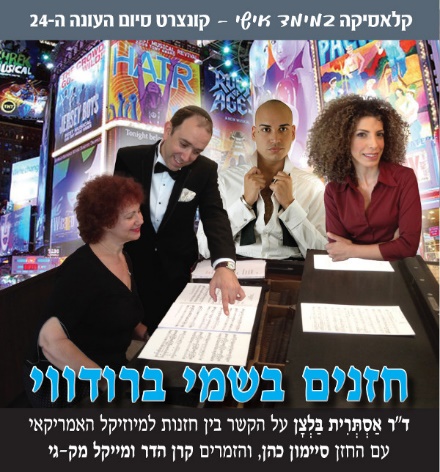 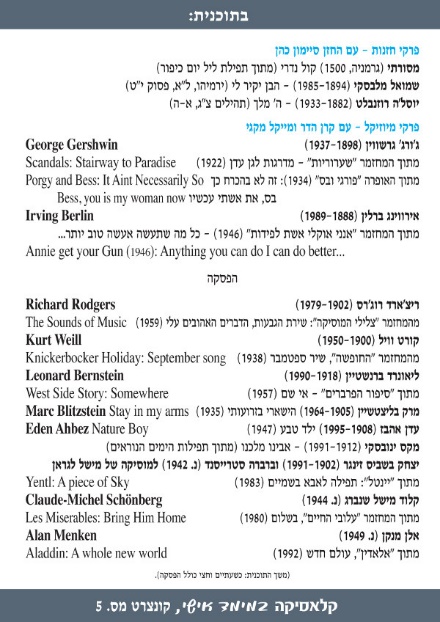 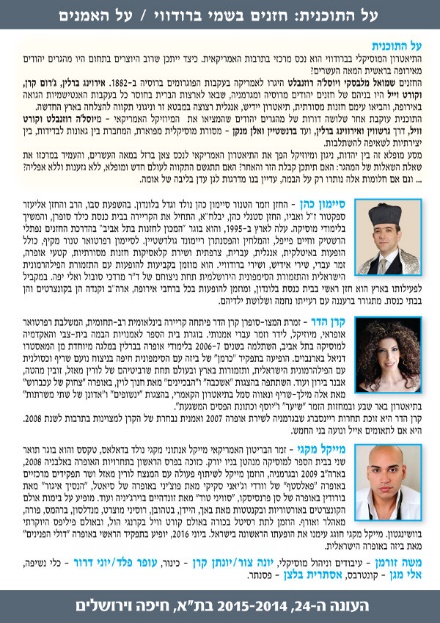 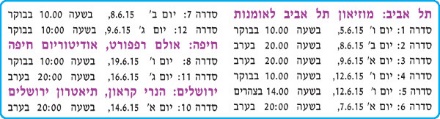 ביקורותקשה לא להתרגש מ"חזנים בשמי ברודווי" , יוסי שיפמןאסתרית בלצן, סיימון כהן, קרן הדר, מייקל מק-גי משה זורמן, חזנים בשמי ברודווי . מאת ש.ר.ה, קפה דה-מרקראסתרית בלצן-חזנים בשמי ברודווי . מאת אלי ליאון